ЗАТВЕРДЖЕНОНаказ Міністерства у справахветеранів України__ _______ 2023 року № ___ ПОРЯДОКприйняття рішення Міністерством у справах ветеранів Українипро надання дозволу на використання об’єкта авторського права –графічного зображення “СТВОРЕНО ЗАХИСНИКАМИ”1. Цей Порядок розроблено відповідно до Цивільного кодексу України та Закону України “Про авторське право і суміжні права” з метою визначення процедури прийняття Мінветеранів рішення про надання дозволу на використання об’єкта авторського права – графічного зображення “СТВОРЕНО ЗАХИСНИКАМИ” (далі – зображення) згідно з додатком.2. Метою надання дозволу на використання зображення є сприяння формування позитивного образу ветеранів війни, осіб, які мають особливі заслуги перед Батьківщиною, постраждалих учасників Революції Гідності  (далі – ветерани), які започаткували та розвивають власну справу.3. Виключні майнові права на зображення належать Мінветеранів.4. Дозвіл на використання зображення може бути наданий:1) фізичній-особі підприємцю з числа ветеранів або яка використовує найману працю ветеранів (не менше 60 % від загальної кількості найманих працівників);2) юридичній особі, не менше 60 % статутного капіталу якої володіє ветеран (ветерани), або яка використовує найману працю ветеранів (не менше 60 % від загальної кількості найманих працівників).5. Для отримання дозволу на використання зображення особа, зазначена у пункті 4 цього Порядку, надсилає Мінветеранів на поштову адресу:  пров. Музейний, 12, м. Київ або електронну пошту stvoreno@mva.gov.ua:1)заяву у довільній формі за підписом заявника, до якої додає засвідчені власноруч копії:документа, що посвідчує особу та підтверджує громадянство України заявника;реєстраційного номера облікової картки платника податків заявника  (за наявності) або паспорта громадянина України (для фізичної особи, яка через свої релігійні переконання відмовилася в установленому порядку від прийняття реєстраційного номера облікової картки платника податків і має відповідну відмітку в паспорті);документа, що підтверджує повноваження заявника діяти від імені юридичної особи;витягу з Єдиного державного реєстру юридичних осіб, фізичних осіб –  підприємців та громадських формувань;установчого документа юридичної особи;2) опис товарів, на яких планується використання зображення, або послуг, які будуть надаватися із використанням зображення;3) у разі використання найманої праці ветеранів – документа, що підтверджує загальну кількість працівників, до якого додає копії:документів, що посвідчують особу та підтверджують громадянство України ветеранів;реєстраційного номера облікової картки платника податків ветеранів (за наявності) або паспорта громадянина України (для фізичної особи, яка через свої релігійні переконання відмовилася в установленому порядку від прийняття реєстраційного номера облікової картки платника податків і має відповідну відмітку в паспорті);4) у разі володіння часткою статутного капіталу ветераном (ветеранами) у розмірі не менше 60 % – документи, що підтверджують володіння такою часткою статутного капіталу ветераном (ветеранами), до якого додає копії:документів, що посвідчують особу та підтверджують громадянство України ветеранів;реєстраційного номера облікової картки платника податків ветеранів (за наявності) або паспорта громадянина України (для фізичної особи, яка через свої релігійні переконання відмовилася в установленому порядку від прийняття реєстраційного номера облікової картки платника податків і має відповідну відмітку в паспорті).6. У разі відсутності в Єдиному державному реєстрі ветеранів війни відомостей про наявність у заявника або у поданих заявником осіб статусу ветерана Мінветеранів звертається до заявника із клопотанням додатково надати копії документів, що підтверджують відповідний статус (посвідчення учасника бойових дій, особи з інвалідністю внаслідок війни, учасника війни або постраждалого учасника Революції Гідності).7. Документи, надіслані особами, зазначеними у пункті 4 цього Порядку, попередньо розглядаються утвореною Мінветеранів комісією щодо надання дозволу на використання об’єкта авторського права – графічного зображення “СТВОРЕНО ЗАХИСНИКАМИ”, яка в разі потреби уточнює інформацію (надсилає необхідні запити та листи) та в місячний строк з дня надходження документів (уточненої інформації) надає Міністру у справах ветеранів України пропозицію про надання (відмову в наданні) дозволу на використання зображення.8. Рішення про надання (відмову в наданні) дозволу на використання зображення приймається Міністром у справах ветеранів України в місячний строк з дня надходження документів (уточненої інформації).9. Підставою для відмови в наданні дозволу на використання зображення є:1) подання особою неповних або неправдивих відомостей, передбачених цим Порядком;2) подання відомостей особою, що не відноситься до категорій, визначених пунктом 4 цього Порядку.10. На підставі рішення Міністра у справах ветеранів України про надання дозволу на використання зображення Мінветеранів укладається безоплатний договір про надання невиключної ліцензії на використання зображення строком на 1 рік, в якому зазначаються умови використання зображення.Сторони мають право достроково припинити дію договору шляхом направлення іншій стороні повідомлення про розірвання в односторонньому порядку не пізніше ніж за 10 календарних днів до дати розірвання. У разі порушення норм законодавства у сфері авторського права і суміжних прав призупиняється дія договору до усунення порушення.Директор Департаментугромадянської ідентичностіта ветеранського розвитку                                                       Максим КУШНІР                                                                            Додаток                                                                                  до Порядку прийняття рішення                                                                                  Міністерством у справах                                                                                  ветеранів України про надання                                                                                  дозволу на використання об’єкта                                                                       авторського права – графічного                                                                                  зображення “СТВОРЕНО                                                                                  ЗАХИСНИКАМИ”                                                                                  (пункт 1)Графічне зображення“СТВОРЕНО ЗАХИСНИКАМИ”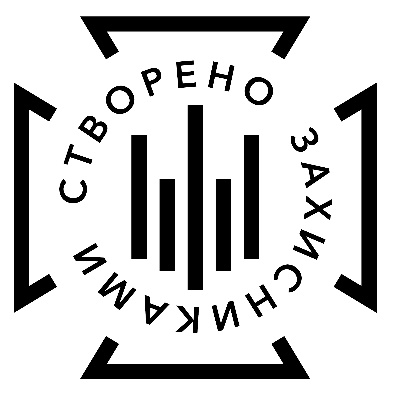 ____________________